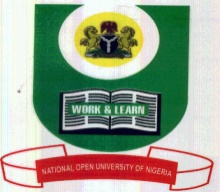 NATIONAL OPEN UNIVERSITY OF NIGERIA91, Cadastral Zone, Nnamdi Azikiwe Express Way, Jabi-AbujaFACULTY OF MANAGEMENT SCIENCESJULY 2017 EXAMINATIONCourse Code: 	BUS809			Course Title: 	HUMAN RESOURCES MANAGEMENTCredit Unit: 	2Instructions: 	1. Attempt Question 1 and any other two (2) questions       2. Question 1 is compulsory and carries 30marks while the other 2 questions carry 20marks each		 3. Present all your points in coherent and orderly mannerTime Allowed:   2 Hours1.Explain the differences and similarities between personnel and human resource management.  								(20Marks)Outline the elements of the staffing process					(4Marks)List the four main operational imperatives of performance appraisal system (PAS)(8Marks)2.Mention and discuss the broad areas of human resource management	(8Marks)Explain  the following  human  resources  management  techniques  and  show their  relevance  and  signification  in human  resources  management processes:Job analysisjob description  job specification 							(12Marks)3.Explain briefly the value of effective communication skills in the workplace.		(10Marks)What are the barriers to effective communication in the workplace?  	(10Marks)4.Explain the term Discipline  							(10Marks)Identify and discuss the fundamental causes of Disciplinary action in organisation. (10Marks)5.What is collective bargaining?  						(8Marks)List and discuss the necessary conditions for effective collective bargaining.		(12marks) 